Заявка участника конкурса 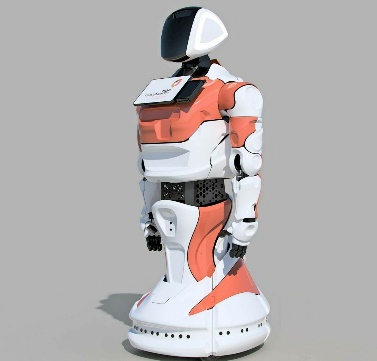 НА ЛУЧШЕЕ ИМЯ ДЛЯ РОБОТА-ПРОМОУТЕРА МФЦФамилия, имя, отчество участника конкурса__________________________________________________________________________________________________________________________________________________________Дата рождения_____________________________________________________________Предложение имени для робота МФЦ__________________________________________________________________________________________________________________________________________________________Обоснование выбора имени. Почему именно это имя, по вашему мнению, должно подойти роботу-промоутеру______________________________________________________________________________________________________________________________________________________________________________________________________________________________________________________________________________________________________________________________________________________________________________________________________________________________________________________________________________Укажите удобный для вас способ связи (номер телефона, электронная почта)_____________________________________________________________________________